Семінар «Можливості використання деревної біомаси від обрізки та викорчовування садів в енергетичних цілях»30 червня 2016 р., 10:00–15:30Місце проведення: м. Вінниця, Тиврівське шосе 2, готель «Версаль»Міжнародний проект «up_Running», що виконується в рамках програми спільних міжнародних наукових досліджень HORIZON 2020 сприяє розвитку та поширенню технологій біоенергетичної утилізації деревини від обрізки та викорчовування виноградних, оливкових та плодових плантацій. Для досягнення такої мети проект поєднує дії, що націлені на зміну сприйняття сектору, на підвищення рівня технологічної обізнаності, на поширення інформації щодо реальних успішних прикладів та моделей, яких можна дотримуватися, та на просування та заохочення енергетичної утилізації відходів від обрізки та викорчовування плантацій. ПРОГРАМАКонтактні особи: 				Алла Кравченко   kravchenko@ucab.ua Ольга Гайдай       haidai@biomass.kiev.ua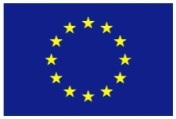 ЧасДоповідачТема10:00-10:30Реєстрація учасників, вітальна каваРеєстрація учасників, вітальна кава10:30-10:45Вітальне слово від представників ОблдержадміністраціїПривітання, відкриття10:45-11:00Тетяна Желєзна, НТЦ «Біомаса»Стан розвитку біоенергетики в Україні11:00 -11:15Алла Кравченко, УКАБПредставлення проекту «uP_running». Можливості співпраці в рамках проекту.11:15-11:30Ольга Гайдай, Семен Драгнєв, НТЦ «Біомаса»Досвід використання деревної біомаси від обрізки та видалення плантацій в енергетичних цілях. Потенційні переваги для умов України11:30-12.00Представники КП «Вінницяагроліс», «Вінницяоблтеплоенерго», «Вінницяміськтеплоенерго»Можливості співпраці в рамках проекту «uP_running».12:00–12:15Всі учасникиПредставлення учасниківЗагальна інформація про учасників12:15-13:00Модератори: Алла Кравченко, УКАБДискусія серед учасників:Обговорення можливих варіантів організації логістичних ланцюжків під час реалізації демонстраційних проектів 13:00-14:00Кава-брейк. Спілкування між учасникамиКава-брейк. Спілкування між учасниками14:00-15:30Візит на котельню КП «Вінницяміськтеплоенерго» (уточняється)Візит на котельню КП «Вінницяміськтеплоенерго» (уточняється)